Kauno miesto savivaldybės taryba nusprendžia:1. Pakeisti Atlyginimo už vaikų, ugdomų pagal ikimokyklinio ir (ar) priešmokyklinio ugdymo programas, išlaikymą dydžio nustatymo ir mokėjimo tvarkos aprašą, patvirtintą Kauno miesto savivaldybės tarybos 2019 m. spalio 15 d. sprendimu Nr. T-454 „Dėl Atlyginimo už vaikų, ugdomų pagal ikimokyklinio ir (ar) priešmokyklinio ugdymo programas, išlaikymą dydžio nustatymo ir mokėjimo tvarkos aprašo patvirtinimo“, ir jį išdėstyti nauja redakcija (pridedama). 2. Nustatyti, kad 1 punkte nurodyto naujos redakcijos aprašo nuostatos taikomos nuo 2023 m. sausio 19 d.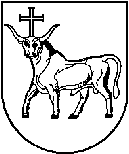 KAUNO MIESTO SAVIVALDYBĖS TARYBAKAUNO MIESTO SAVIVALDYBĖS TARYBASPRENDIMASSPRENDIMASDĖL KAUNO MIESTO SAVIVALDYBĖS TARYBOS 2019 M. SPALIO 15 D. SPRENDIMO NR. T- 454 „DĖL ATLYGINIMO UŽ VAIKŲ, UGDOMŲ PAGAL IKIMOKYKLINIO IR (AR) PRIEŠMOKYKLINIO UGDYMO PROGRAMAS, IŠLAIKYMĄ DYDŽIO NUSTATYMO IR MOKĖJIMO TVARKOS APRAŠO PATVIRTINIMO“ PAKEITIMODĖL KAUNO MIESTO SAVIVALDYBĖS TARYBOS 2019 M. SPALIO 15 D. SPRENDIMO NR. T- 454 „DĖL ATLYGINIMO UŽ VAIKŲ, UGDOMŲ PAGAL IKIMOKYKLINIO IR (AR) PRIEŠMOKYKLINIO UGDYMO PROGRAMAS, IŠLAIKYMĄ DYDŽIO NUSTATYMO IR MOKĖJIMO TVARKOS APRAŠO PATVIRTINIMO“ PAKEITIMO2023 m. vasario 7 d.    Nr. T-322023 m. vasario 7 d.    Nr. T-32KaunasKaunasSavivaldybės merasVisvaldas Matijošaitis